ПАМЯТКА О БЕЗОПАСНОСТИродителям и обучающимся в период зимних каникул.Уважаемые родители!Новогодние и Рождественские праздники, каникулы - замечательное время для детей и взрослых, пора отдыха, интересных дел, новых впечатлений. Почти в каждом доме устанавливают и украшают красавицу-елку. Для того чтобы эти дни не были  омрачены бедой, необходимо обратить особое внимание на соблюдение мер безопасного поведения как детей, так и взрослых.         У вашего ребенка появится  больше свободного времени для приключений и ребяческих фантазий, а у вас – забот и тревог за их безопасность. Чтобы избежать непредвиденных ситуаций с детьми, убедительно просим вас позаботиться  о безопасности ваших детей, особенно если они остаются дома без присмотра взрослых. Помните, что в это время значительно увеличивается риск уличного и бытового травматизма. Обсудите вместе с ребенком, чем он будет заниматься, как лучше распланировать время. Организуйте веселые каникулы своим детям, научите их жить содержательно, а не валяться перед телевизором.Прогулки, игры на свежем воздухе - лучший отдых после учебных занятий, которого так недостает большинству детей в учебное время. Отправляя детей на улицу, напомните им  правила дорожного движения, еще раз расскажите своим детям об опасностях зимних дорог. Не отпускайте детей одних на лед. Не допускайте нахождение их на улице без сопровождения взрослых в вечернее и ночное время с 22.00 ч. до 06.00 ч.Строго контролируйте свободное время ваших детей. Не позволяете им играть пиротехникой. Помните: неумелое обращение с пиротехникой может угрожать жизни и здоровью ваших детей. Доведите  до них правила пожарной безопасности. Научите оказывать первую медицинскую помощь при несчастных случаях.Берегите своих детей!Помните: жизнь и здоровье ваших детей – в ваших руках!ОСТОРОЖНО: ОДИН ДОМАВнушите своим детям пять «не»:*  не открывай дверь незнакомым людям.*  не ходи никуда с незнакомыми людьми, как бы они не уговаривали и чтобы интересного не предлагали;*  не садись в машину с незнакомыми;*  не играй на улице с наступлением темноты;*  не входи в подъезд, лифт с незнакомыми людьмиНапоминайте, чтобы подростки соблюдали следующие правила:*  уходя из дома, всегда сообщали, куда идут и как с ними можно связаться в случае необходимости;* избегали случайных знакомств, приглашений в незнакомые компании;* сообщали по телефону, когда они возвращаются домой;Следите за тем, с кем общается ваш ребенок и где он бывает.Смотрите, чтобы ваш ребенок не пользовался сомнительной литературой и видеопродукцией. Ограничьте и сделайте подконтрольным общение ребенка в интернете.Поддерживайте с детьми доверительные дружеские ношения. Не запугивайте ребенка наказаниями.ПРАВИЛА ПОЖАРНОЙ БЕЗОПАСНОСТИВ ПЕРИОД ПРОВЕДЕНИЯ НОВОГОДНИХ ПРАЗДНИКОВЧтобы новогодние праздники не омрачились бедой, запомните эти простые правила:1. Ёлка устанавливается на устойчивой подставке, подальше от отопительных приборов.2. Для освещения елки необходимо использовать только исправные электрические гирлянды заводского изготовления.Запрещается:* украшать елку свечами, ватой, игрушками из бумаги и целлулоида;*  одевать маскарадные костюмы из марли, ваты, бумаги и картона;*  применять свечи и хлопушки, устраивать фейерверки и другие световые пожароопасные эффекты, которые могут привести к пожару;*  использовать ставни на окнах для затемнения помещений;* оставлять без присмотра детей во время новогодних мероприятий.Категорически запрещается пользоваться пиротехническими изделиями!Выполняйте эти элементарные правила пожарной безопасности и строго контролируйте поведение детей в дни зимних каникул! Напоминаем, что в случае возникновения пожара в службу спасения можно позвонить по телефону 01Административная ответственность родителей за воспитание детей:-  на территории Ставропольского края несовершеннолетним до 17 лет запрещено находиться на улице в ночное время с 22.00 до 06.00ч.- запрещено пребывание несовершеннолетнего в местах, нахождение в которых может причинить вред здоровью детей, их физическому, интеллектуальному, психическому, духовному и нравственному развитию;- запрещено допущение родителями (лицами, их заменяющими) или лицами, осуществляющими мероприятия с участием детей, пребывания детей без их сопровождения в ночное время в общественных местах;Кодекс РФ об административных правонарушениях от 30.12.2001г.:Статья 5.35. Неисполнение родителями или иными законными представителями несовершеннолетних обязанностей по содержанию и воспитанию несовершеннолетних.Счастливого Вам Нового года!С уважением, администрация МКОУ СОШ 9 п. В. КугультаПамятка для родителей« Техника безопасности учащихся в период зимних каникул»Зимой детей подстерегает повышенная опасность на дорогах, у водоемов, на игровых площадках.  Этому способствует погода и любопытство детей, наличие свободного времени, а главное - отсутствие должного контроля со стороны взрослых.В период зимних каникул учащиеся должны помнить о своей безопасности и своём здоровье.Уважаемые родители!1.Формируйте у детей навыки обеспечения личной безопасности.2.Проводите с детьми беседы, объясняя важные правила, соблюдение которых поможет сохранить жизнь.3.Постоянно будьте в курсе, где и с кем ваш ребенок, контролируйте место пребывания детей, регулярно напоминайте о правилах поведения в общественных местах.4. Поздним вечером (после 22 часов) детям запрещено появляться на улице без сопровождения взрослых.5. Детям запрещено находиться в кафе, в местах продажи спиртных напитков и табачных изделий.6.Не разрешайте детям разговаривать с незнакомыми людьми, садиться в незнакомый транспорт; трогать незнакомые предметы (о подозрительных людях и предметах немедленно сообщать взрослым).7. Запрещайте пребывание детей вблизи водоёмов, выход на лёд.8.Напоминайте детям о правилах дорожного движения для пешеходов в зимний период.9.Не разрешайте детям играть вблизи ж/д, высоковольтных линий, недостроенных и разрушенных зданий; употреблять лекарственные препараты без Вас; играть с колющими, режущими, взрывоопасными и легковоспламеняющимися предметами (петарды, фейерверки и т. д.).10. Контролируйте временной режим и информацию при просмотре ребёнком телевизора и работе на компьютере.11. Помните! Детям, не достигшим 14 лет, запрещено управлять велосипедом на автомагистралях и приравненных к ним дорогам.Помните, что от природы дети беспечны и доверчивы. Внимание у детей бывает рассеянным. Поэтому, чем чаще вы напоминаете ребенку несложные правила поведения, тем больше вероятность, что он их запомнит, и будет применять. Необходимо напоминать правила безопасности жизнедеятельности своему ребёнку ежедневно.Родители несут ответственность за жизнь и здоровье своих детей. Пример родителей - один из основных факторов успешного воспитания у детей навыков безопасного поведения.Классный руководитель: ________________ /                        Я, ___________________________________________________________________Ф.И.О. родителяОбязуюсь обеспечить безопасность проведения новогодних каникул своему ребёнку______________________________________________________________. Ф. И. учащегосяБеру ответственность за жизнь и здоровье ребёнка в период зимних каникул на себя.  С Памяткой о безопасности в период новогодних и праздничных дней ознакомлен_____________________                                     __________________подпись                                                                                                                       дата---------------------------------------------------------------------------------------------------------------------------------------------------------------------------Я, ___________________________________________________________________Ф.И.О. родителяОбязуюсь обеспечить безопасность проведения новогодних каникул своему ребёнку______________________________________________________________. Ф. И. учащегосяБеру ответственность за жизнь и здоровье ребёнка в период зимних каникул на себя.  С Памяткой о безопасности в период новогодних и праздничных дней ознакомлен_____________________                                     __________________подпись                                                                                                                       дата---------------------------------------------------------------------------------------------------------------------------------------------------------------------------Я, ___________________________________________________________________Ф.И.О. родителяОбязуюсь обеспечить безопасность проведения новогодних каникул своему ребёнку______________________________________________________________. Ф. И. учащегосяБеру ответственность за жизнь и здоровье ребёнка в период зимних каникул на себя.  С Памяткой о безопасности в период новогодних и праздничных дней ознакомлен_____________________                                     __________________подпись                                                                                                                       дата---------------------------------------------------------------------------------------------------------------------------------------------------------------------------УРА! КАНИКУЛЫ!Памятка для учащихся
по технике безопасности на период зимних каникул.  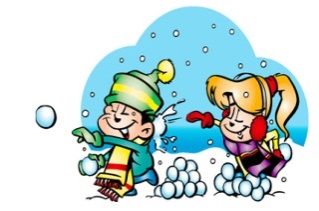 В период зимних каникул:1.    Соблюдай правила дорожного движения. Знай, что зимняя дорога опасна. Не играй на проезжей части дорог, ж/д полотна, водоёмах; не выходи на лёд.2.    Помогай младшим и старшим. Без разрешения родителей не уходи далеко от дома, если нужно уйти – предупреди родителей.3.    Осторожно пользуйся газовой плитой,  электроприборами, не оставляй их без присмотра.4.    Не используй петарды, колющие, режущие взрывоопасные предметы - это опасно для твоего здоровья.5.    Не засиживайся перед телевизором и компьютером. Читай книги, посещай кружки, занимайся дополнительно по школьным предметам.6.    Больше гуляй на свежем воздухе, встречайся с друзьями.7.    Не общайся с незнакомыми людьми, не приглашай их в дом. Не трогай бесхозные сумки, пакеты или коробки.8.    Соблюдай правила поведения в общественных местах. Не находись на улице, в общественных местах после 22 часов.9. Не употребляй спиртные напитки, табачные изделия, другие психотропные вещества.10. Помни! Детям, не достигшим 14 лет, запрещено управлять велосипедом на автомагистралях и приравненных к ним дорогам.Помни! Тебя всегда ждут дома и в школе!Я, ___________________________________________________________________Ф.И.О. родителяОбязуюсь обеспечить безопасность проведения новогодних каникул своему ребёнку______________________________________________________________. Ф. И. учащегосяБеру ответственность за жизнь и здоровье ребёнка в период зимних каникул на себя.  С Памяткой о безопасности в период новогодних и праздничных дней ознакомлен_____________________                                     __________________подпись                                                                                                                       дата---------------------------------------------------------------------------------------------------------------------------------------------------------------------------ДатаГде будет находиться в период каникул и праздничных дней1.01.20162.01.20163.01.20164.01.20165.01.20166.01.20167.01.20168.01.20169.01.201610.01.2016